Curso avaliado Antropologia 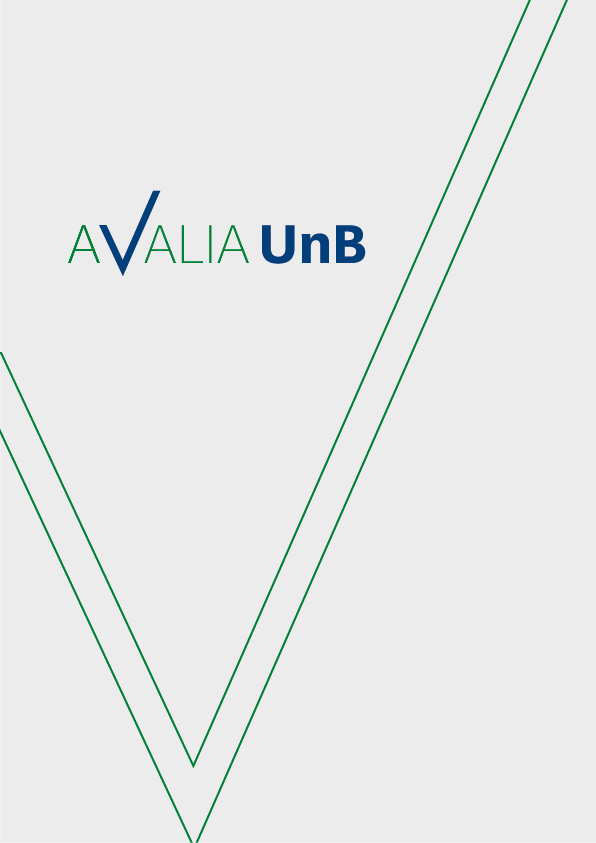 Setembro/2017www.cpa.unb.br	ApresentaçãoO Projeto AvaliaUnB foi criado com o intuito de ampliar o contato da Comissão Própria de Avaliação (CPA) da UnB com as unidades acadêmicas da Instituição. Neste projeto, a CPA visitará as unidades e disponibilizará estudos relacionados a egressos (área de atuação do egresso, empregabilidade no setor formal, rendimentos dos recém-formados, rendimento dos egressos com mais de cinco anos de atuação no mercado e localização geográfica), à retenção e à evasão. EgressosO acompanhamento de egressos representa a possibilidade de se ter um feedback acerca da formação ofertada. Esse retorno é fundamental para avaliar a qualidade dos cursos, para a formulação de políticas institucionais e também para conhecer resultados do compromisso da UnB com a sociedade. Em 2013, a UnB firmou convênio com Ministério do Trabalho e Emprego (MTE) para que a Universidade pudesse ter acesso aos dados identificados da Relação Anual de Informações Sociais – RAIS. A partir dessa base de dados, passou a ser possível realizar uma série de levantamentos sobre a atuação dos ex-alunos da UnB ao longo dos anos no mercado formal brasileiro, tais como: faixa de renda, tipo de vínculo empregatício, área de atuação, percentual por unidade da Federação.  Neste relatório, são apresentados os resultados das apurações realizadas para o curso de Antropologia. MetodologiaAs remunerações foram calculadas por trabalho principal de cada pessoa. Para tal, foram consideradas as seguintes variáveis: horas semanais contratadas, tempo de serviço no emprego e remuneração.ResultadosTabela 1 – Distribuição por sexo e forma de saídaTabela 2 – Distribuição da forma de saída por faixa etáriaGráfico 1 – Distribuição da forma de saída em 2015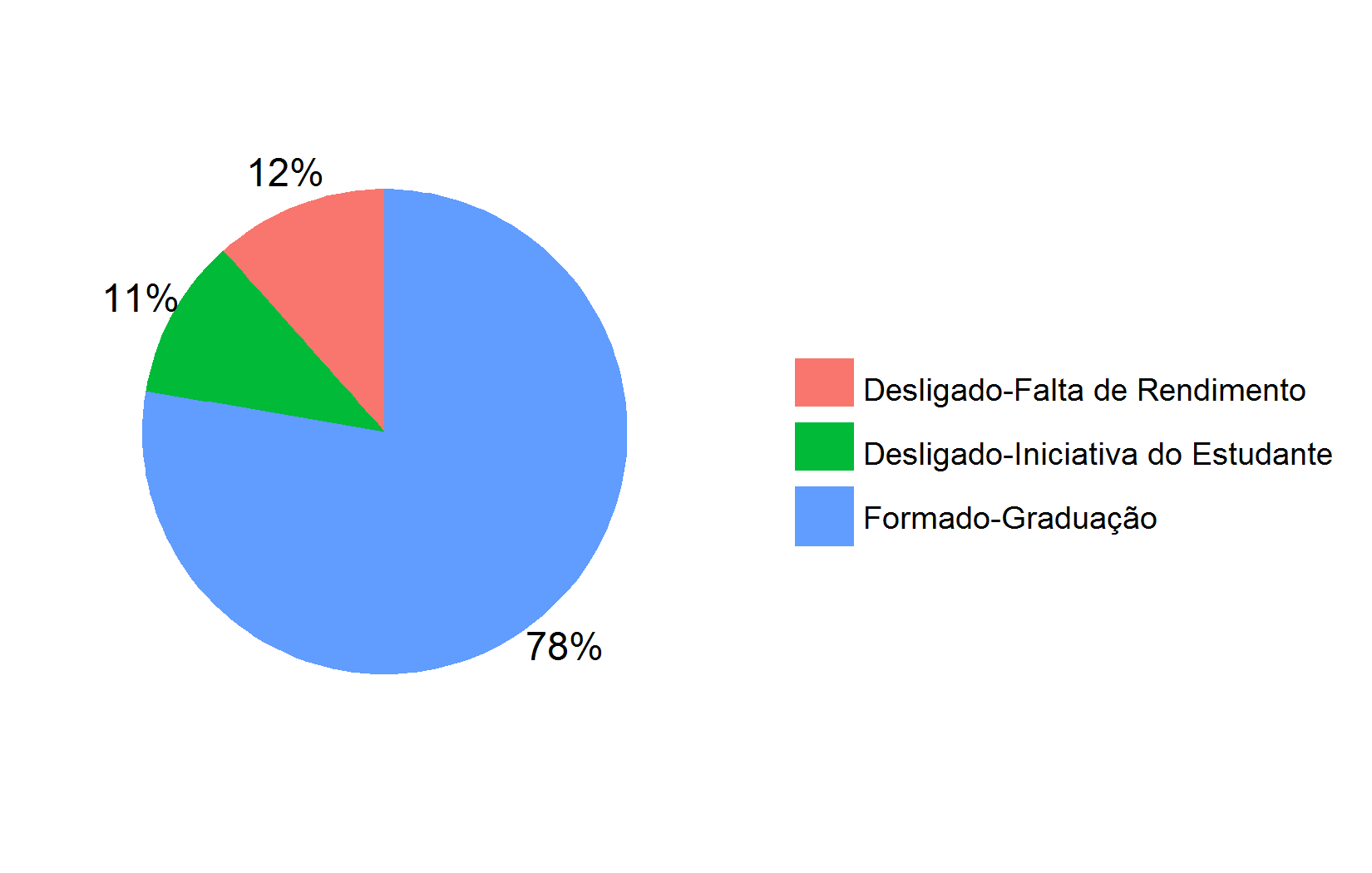 	Tabela 3 – Distribuição das remunerações dos formados por CNAE(1)(1) CNAE: Classificação Nacional de Atividades Econômicas	Tabela 4 – Distribuição das remunerações dos evadidos por CNAE(1)(1) CNAE: Classificação Nacional de Atividades EconômicasTabela 5 – Distribuição das remunerações por forma de saídaGráfico 2 – Distribuição das remunerações por forma de saída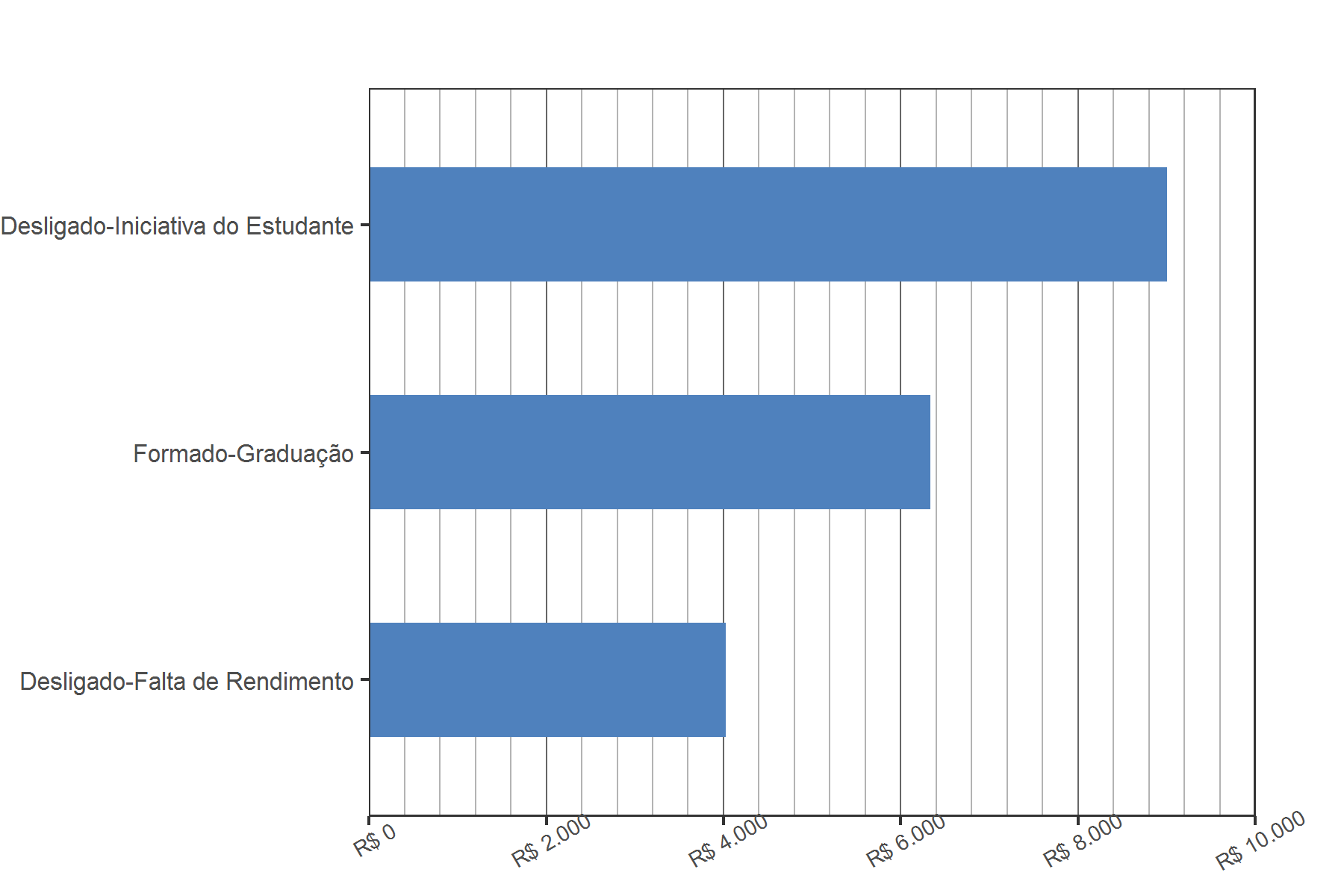 	Tabela 6 – Distribuição das remunerações dos formados por profissão	Tabela 7 – Distribuição das remunerações dos evadidos por profissãoGráfico 3 – Distribuição das remunerações dos formados por profissão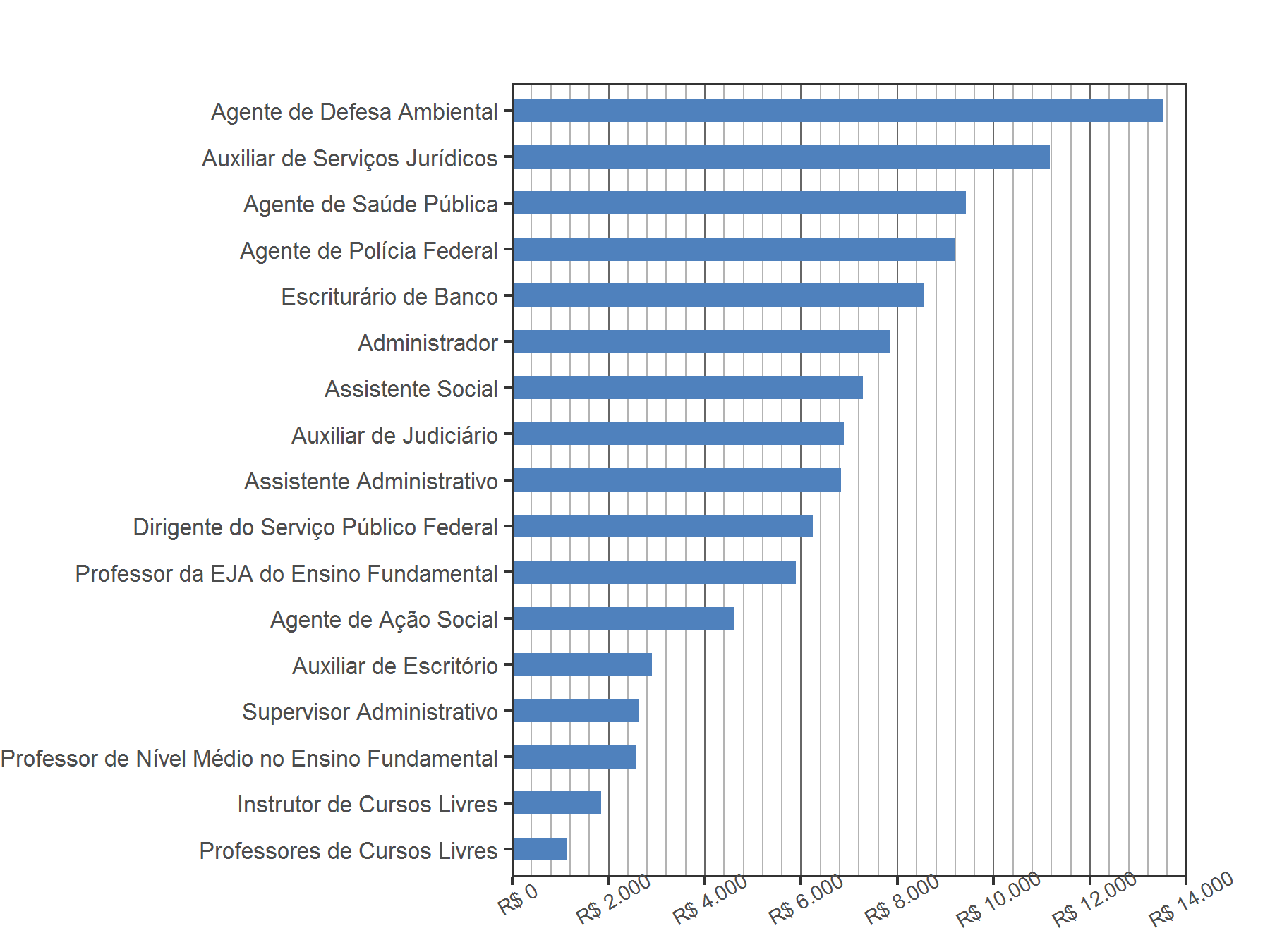 Tabela 8 – Distribuição das remunerações dos formados por RegiãoTabela 9 – Distribuição das remunerações dos formados por UFObservações: De todos os alunos formados, 89% trabalham no DF.Tabela 10 – Distribuição das remunerações por sexo e forma de saídaObservações: Os homens formados ganham, em média, 11% a mais do que as mulheres formadas.	Tabela 11 – Distribuição das remunerações dos formados por vínculo empregatícioObservações: A remuneração dos servidores públicos efetivos formados é, em média, 77% maior do que a remuneração dos empregados CLT formados.Tabela 12 – Distribuição das remunerações dos evadidos por vínculo empregatícioGráfico 4 – Distribuição dos alunos formados, por vínculo empregatício, 2015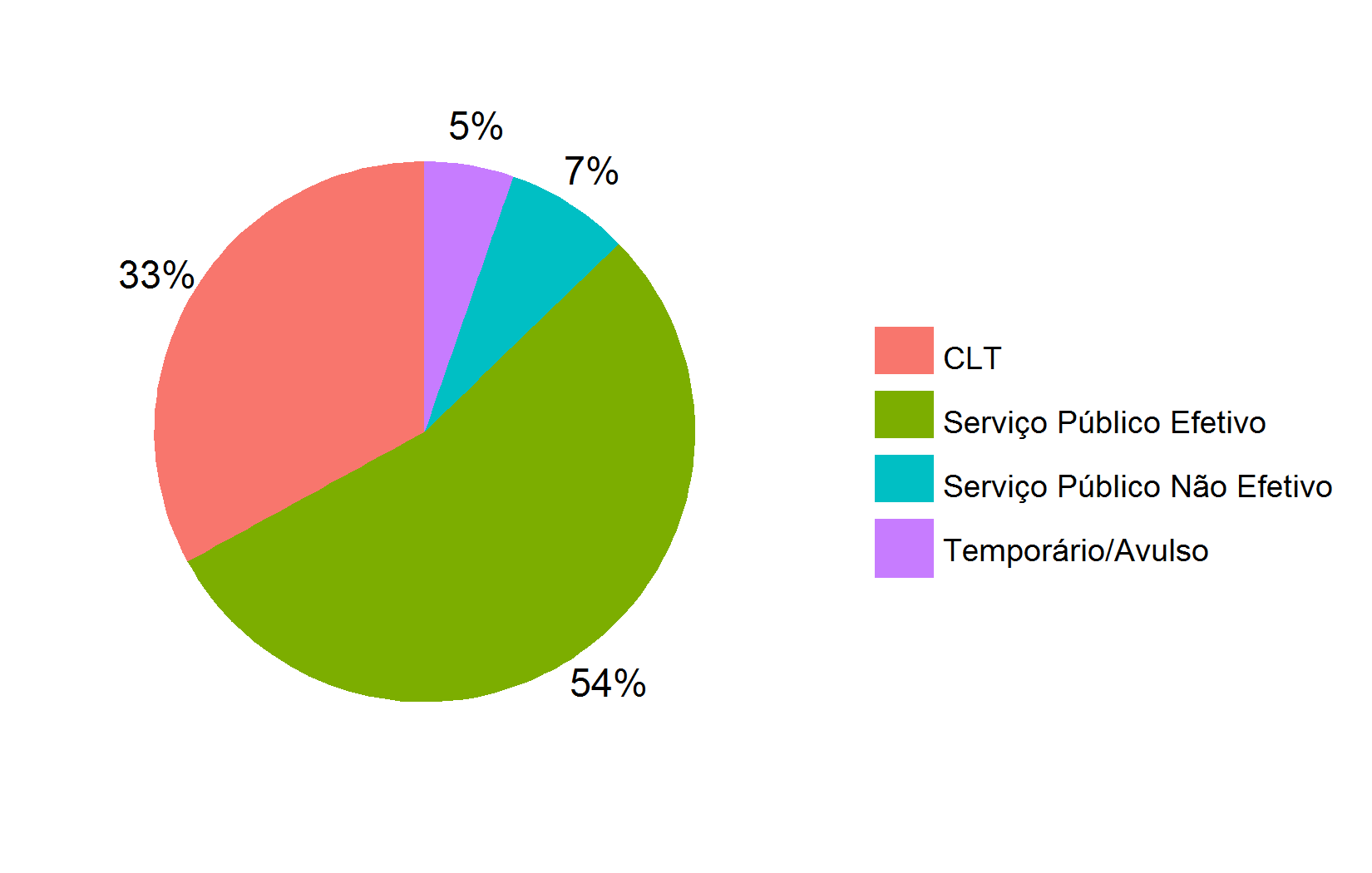 Tabela 13 – Distribuição da remuneração dos formados por ano de saída da UnBGráfico 5 – Distribuição das remunerações dos formados por ano de saída da UnB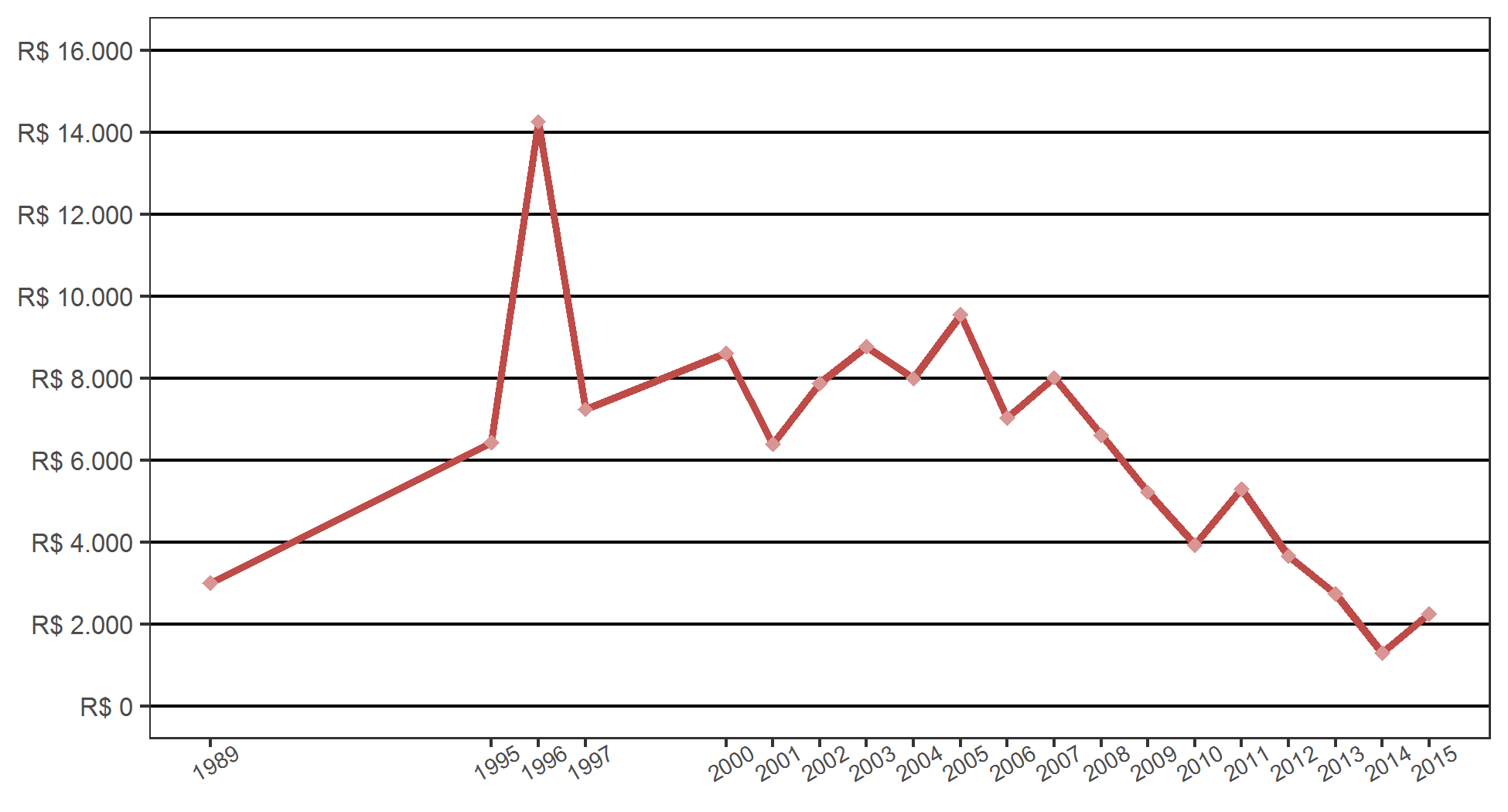 SexoDesligado-Falta de RendimentoDesligado-Iniciativa do EstudanteFormado-GraduaçãoTotalFeminino 8 758 73Masculino 6 636 48Total141394121Faixa EtáriaDesligado-Falta de RendimentoDesligado-Iniciativa do EstudanteFormado-GraduaçãoTotalDe 19 a 24 anos 3 3  6De 25 a 29 anos 2222 26De 30 a 34 anos 3230 35De 35 a 39 anos 1621 28De 40 a 44 anos 11 6  845 anos ou mais 4212 18Total141394121CNAE Classe 2.0Remuneração FormadosQtd. 2015DP 2015CV 2015Antropologia Pública, Defesa e Seguridade SocialR$ 7.126,5959R$ 3.853,910,54Alojamento e AlimentaçãoR$ 1.810,31 1R$ 0,000,00Atividades Administrativas e Serviços ComplementaresR$ 2.466,97 2R$ 1.429,700,58Atividades Financeiras, de Seguros e Serviços RelacionadosR$ 8.159,20 4R$ 1.704,460,21Atividades Profissionais, Científicas e TécnicasR$ 8.469,09 2R$ 3.052,450,36Comércio; Reparação de Veículos Automotores e MotocicletasR$ 831,50 1R$ 0,000,00EducaçãoR$ 5.442,0213R$ 5.328,420,98Eletrecidade e GásR$ 4.542,59 1R$ 0,000,00Informação e ComunicaçãoR$ 5.561,72 3R$ 4.945,040,89Organismos Internacionais e Outras Instituições ExtraterritoriaisR$ 3.675,00 1R$ 0,000,00Outras Atividades de ServiçosR$ 3.736,69 5R$ 1.566,840,42Saúde Humana e Serviços SociaisR$ 1.614,97 2R$ 603,280,37CNAE Classe 2.0Remuneração EvadidosQtd. 2015DP 2015CV 2015Antropologia Pública, Defesa e Seguridade SocialR$ 9.739,6013R$ 6.285,160,65Atividades Financeiras, de Seguros e Serviços RelacionadosR$ 5.158,64 4R$ 4.590,050,89Comércio; Reparação de Veículos Automotores e MotocicletasR$ 860,00 1R$ 0,000,00EducaçãoR$ 2.837,11 6R$ 3.879,511,37Informação e ComunicaçãoR$ 3.648,87 2R$ 370,780,10Transporte, Armazenagem e CorreioR$ 966,49 1R$ 0,000,00Forma de saídaRemuneração 2015Qtd. 2015DP 2015CV 2015Desligado-Falta de RendimentoR$ 4.024,3914R$ 3.800,970,94Desligado-Iniciativa do EstudanteR$ 9.004,2213R$ 6.833,210,76Formado-GraduaçãoR$ 6.331,7394R$ 4.045,660,64ProfissãoRemuneração FormadosQtd.DP 2015CV 2015Agente de Defesa AmbientalR$ 13.503,98 1R$ 0,000,00Auxiliar de Serviços JurídicosR$ 11.159,87 2R$ 1.000,440,09Agente de Saúde PúblicaR$ 9.420,20 1R$ 0,000,00Agente de Polícia FederalR$ 9.185,65 1R$ 0,000,00Escriturário de BancoR$ 8.551,80 3R$ 1.852,840,22AdministradorR$ 7.860,66 8R$ 3.481,030,44Assistente SocialR$ 7.287,81 2R$ 685,700,09Auxiliar de JudiciárioR$ 6.887,24 3R$ 430,850,06Assistente AdministrativoR$ 6.823,4514R$ 3.543,930,52Dirigente do Serviço Público FederalR$ 6.248,3214R$ 3.152,240,50Professor da EJA do Ensino FundamentalR$ 5.893,39 8R$ 4.212,450,71Agente de Ação SocialR$ 4.622,02 2R$ 1.292,810,28Auxiliar de EscritórioR$ 2.904,12 5R$ 1.851,840,64Supervisor AdministrativoR$ 2.644,11 2R$ 1.179,180,45Professor de Nível Médio no Ensino FundamentalR$ 2.576,99 2R$ 266,800,10Instrutor de Cursos LivresR$ 1.852,29 2R$ 791,350,43Professores de Cursos LivresR$ 1.130,29 2R$ 82,170,07ProfissãoRemuneração EvadidosQtd.DP 2015CV 2015Auditor-fiscal da Receita FederalR$ 23.142,341R$ 0,000,00Dirigente do Serviço Público FederalR$ 20.165,281R$ 0,000,00Oficial da AeronáuticaR$ 16.305,341R$ 0,000,00Professor de Língua Portuguesa do Ensino FundamentalR$ 10.338,961R$ 0,000,00Dirigente do Serviço Público MunicipalR$ 9.072,021R$ 0,000,00Assistente SocialR$ 7.933,041R$ 0,000,00JornalistaR$ 7.748,141R$ 0,000,00Auxiliar de JudiciárioR$ 5.973,071R$ 0,000,00Auxiliar de EscritórioR$ 5.237,314R$ 4.155,580,79Escriturário de BancoR$ 5.158,644R$ 4.590,050,89Assistente AdministrativoR$ 4.035,682R$ 917,800,23Repórter (Exclusive Rádio e Televisão)R$ 3.911,051R$ 0,000,00Técnico de Desporto Individual e Coletivo (Exceto Futebol)R$ 2.454,941R$ 0,000,00Coordenador PedagógicoR$ 1.662,181R$ 0,000,00Operador de CaixaR$ 966,491R$ 0,000,00Instrutor de Cursos LivresR$ 745,082R$ 557,110,75Professor de Nível Médio no Ensino FundamentalR$ 0,001R$ 0,000,00RegiãoRemuneração 2015Qtd. 2015DP 2015CV 2015Centro-OesteR$ 2.508,15 2R$ 1.696,650,68DFR$ 6.806,0684R$ 3.995,310,59NordesteR$ 2.014,22 3R$ 928,670,46NorteR$ 1.981,38 1R$ 0,000,00SudesteR$ 3.399,93 2R$ 3.127,590,92SulR$ 1.816,65 2R$ 1.393,210,77UFRemuneração 2015Qtd. 2015DP 2015CV 2015ACR$ 1.981,38 1R$ 0,000,00CER$ 2.041,56 1R$ 0,000,00DFR$ 6.806,0684R$ 3.995,310,59GOR$ 1.308,44 1R$ 0,000,00MTR$ 3.707,87 1R$ 0,000,00PIR$ 2.928,91 1R$ 0,000,00PRR$ 831,50 1R$ 0,000,00RNR$ 1.072,18 1R$ 0,000,00SCR$ 2.801,80 1R$ 0,000,00SPR$ 3.399,93 2R$ 3.127,590,92SexoRemuneração 2015Qtd. 2015DP 2015CV 2015Feminino EvadidoR$ 6.391,5615R$ 6.061,830,95Feminino FormadoR$ 6.079,7358R$ 3.730,580,61Masculino EvadidoR$ 6.460,2412R$ 6.036,390,93Masculino FormadoR$ 6.737,7236R$ 4.533,260,67VínculoRemuneração FormadosQtd. 2015DP 2015CV 2015CLTR$ 4.549,7731R$ 3.546,730,78Serviço Público EfetivoR$ 8.053,6551R$ 3.963,690,49Serviço Público Não EfetivoR$ 3.702,72 7R$ 1.035,130,28Temporário/AvulsoR$ 3.496,77 5R$ 1.910,030,55VínculoRemuneração EvadidosQtd. 2015DP 2015CV 2015CLTR$ 3.642,7314R$ 3.756,331,03Serviço Público EfetivoR$ 10.273,2410R$ 7.188,690,70Serviço Público Não EfetivoR$ 6.555,24 3R$ 2.263,940,35AnoRemuneraçãoQtd.DP 2015CV 20151989R$ 3.000,001R$ 0,000,001995R$ 6.435,182R$ 2.607,920,411996R$ 14.258,891R$ 0,000,001997R$ 7.239,972R$ 6.544,030,902000R$ 8.613,652R$ 1.904,200,222001R$ 6.398,134R$ 1.369,080,212002R$ 7.872,007R$ 3.801,070,482003R$ 8.775,094R$ 3.329,700,382004R$ 7.991,228R$ 5.111,260,642005R$ 9.548,836R$ 7.838,050,822006R$ 7.027,077R$ 2.645,870,382007R$ 8.012,419R$ 4.544,780,572008R$ 6.610,236R$ 2.567,260,392009R$ 5.222,026R$ 2.343,800,452010R$ 3.928,466R$ 1.898,070,482011R$ 5.289,656R$ 1.755,530,332012R$ 3.660,105R$ 2.803,950,772013R$ 2.736,069R$ 1.478,770,542014R$ 1.291,061R$ 0,000,002015R$ 2.253,252R$ 2.010,660,89